Maternji  jezik			  Srpski jezikOstali jezici			  Engleski jezik - C1 nivoLIČNE INFORMACIJEM a r k o   S t a n i s a v lj e v i ć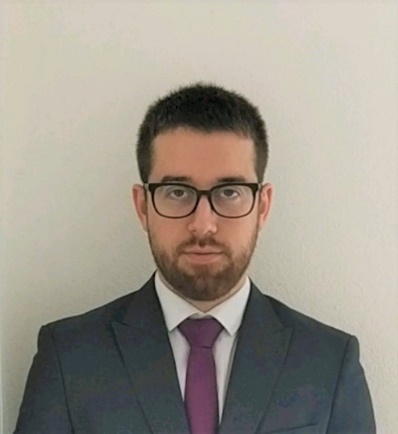  Ul. Živke Damnjanović br. 15/2, 35230 Ćuprija, Srbija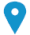 060/76-75-138       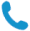  Advpr.markostanisavljevic@gmail.com 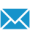 Državljanstvo: srpskoDatum rođenja  09.04.1989. godinePol: MuškiZVANJEDiplomirani pravnikRADNO ISKUSTVO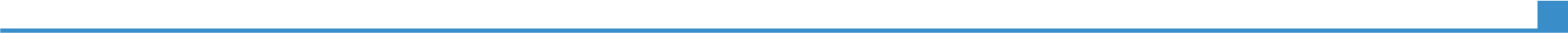 Decembar  2016. – Decembar 2019. Oktobar 2016. –  Decembar 2016.Advokatska kancelarija advokata Milomira VeselinovićaUl. Kralja Petra I, br.435000 Jagodina064/11-45-488035/ 88-40-640Advokatski pripravnikZastupanje pred sudovima opšte nadležnosti u krivičnom, parničnom i vanparničnom postupku,Zastupanje pred privrednim sudovima,Zastupanje pred prekršajnim sudovima,Zastupanje pred upravnim organima,Izrada tužbi, odgovora na tužbu,  žalbi, odgovora na žalbu, pripremnih, obrazloženih i neobrazloženih podnesaka, ugovora, krivičnih prijava,Izrada predloga za izvršenje u izvršnom postupku i dr.Osnovno javno tužilaštvo ParaćinSedište: Ul. Majora Marka, br.135250 Paraćin035/563-332Javnotužilački pripravnikProučavanje organizacionog uređenja tužilaštva, proučavanje krivičnih predmeta i predkrivičnog i krivičnog postupka,Korespondencija sa državnim  organima,izrada optužnih predloga za privredne prestupe, naredbi o odlaganju krivičnog gonjenja i dr.                        OBRAZOVANJE I            OSPOSOBLJAVANJEMaj 2020.Oktobar 2008.-Avgust 2016..Pravosudni ispit u BeograduPravni fakultet Univerziteta u KragujevcuStečeno zvanje: Diplomirani pravnikSmer:  Opšti smer (stari studijski program)Septembar 2004.- Jun 2008.Medicinska škola "Danilo Dimitrijević" ĆuprijaSmer: Zubni tehničarLICNE VEŠTINELične karakteristikeSistematičnost, analitičnost, odgovornost, pouzdanost, ambicioznost, upornost, posvećenost, organizovanost, pozitivnost, komunikativnost, prolagodljivost.Rad na računaruMicrosoft Office paket (Microsoft Word, Excel, PowerPoint)Korišćenje pravnih baza podataka, pretraživanje podataka putem Interneta ( APR, Geo Srbija, Katastar nepokretnosti - Javni pristup, Portal sudova i dr.)Vozačka dozvola B kategorija